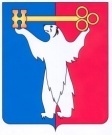 АДМИНИСТРАЦИЯ ГОРОДА НОРИЛЬСКАКРАСНОЯРСКОГО КРАЯПОСТАНОВЛЕНИЕ05.04.2021	г. Норильск	№ 131О внесении изменений в постановление Администрации города Норильска от 04.12.2020 № 625В целях урегулирования отдельных вопросов, связанных с проведением рейтингового голосования по выбору общественных территорий муниципального образования город Норильск, подлежащих благоустройству в первоочередном порядке,ПОСТАНОВЛЯЮ:1. Внести в постановление Администрации города Норильска от 04.12.2020 № 625 «Об обеспечении рейтингового голосования по выбору общественных территорий муниципального образования город Норильск, подлежащих благоустройству в первоочередном порядке» (далее – Постановление) следующие изменения:1.1. Дополнить Постановление новым пунктом 3 следующего содержания:«3. Провести голосование по отбору общественных территорий, указанных в приложении № 2 к настоящему постановлению, в период с 26 апреля по 30 мая 2021 года с использованием информационно-телекоммуникационной сети Интернет на единой федеральной платформе «Формирование комфортной городской среды» (za.gorodsreda.ru).».1.2. Пункт 3 Постановления считать пунктом 4.2. Опубликовать настоящее постановление в газете «Заполярная правда» и разместить его на официальном сайте муниципального образования город Норильск не позднее, чем за пять дней до дня начала проведения голосования, указанного в пункте 1.1 настоящего постановления.Глава города Норильска	Д.В. Карасев